REQUEST FOR EXTENSION SALARY PAYMENT
To be used for pay received after July 1, 2018 and before June 30, 2019.

Date of Request: _______________________________________________________________Employee Name: _______________________________________________________________Social Security Number or Employer ID Number: ___________________________________Graduate Assistant?   (Please circle one)              YES                       NO                             N/A Current HSU employee? (Please circle one)         YES                       NO                            N/ADuties performed: ______________________________________________________________Dates worked:   ______________________________  thru   ____________________________Flat rate fee per day: ____________________________________________________________   Total to be paid to employee before taxes: __________________________________________    Total to be paid for employer taxes (7.87%): ________________________________________Retirement plan - circle one:      TIAA-CREF (10%)       APERS (15.32%)       ATRS (14%)        Total to be paid for retirement (if HSU employee): ___________________________________Transfer funds from general ledger account number: _________________________________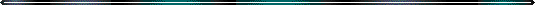 THIS SPACE FOR HR AND PR USE ONLY:Group Code: _________________________    Pay Period Code: ________________________                          Other: ________________________________________________________________________1. ____________________________________            2. _________________________________     Requested by		                                        Date                  Approved – Director/Chair                        Date3. ____________________________________________             4.  _______________________________________    Approved –Dean                                                   Date                  Human Resources                                       Date5. ____________________________________________             6. ________________________________________    Approved – Vice President		            Date                 Approved – President (if required)             DateAfter approval by the Director/Chair and Dean, fax form to Human Resources at 230-5627 or mail to HSU Box 7884. Form will then be routed to the appropriate Vice-President and/or the President for approval before being submitted to payroll for processing.